NOME DO CANDIDATO: ___________________________________________________________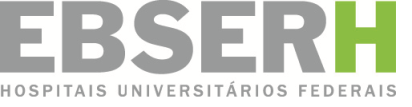 MINISTÉRIO DA EDUCAÇÃOEMPRESA BRASILEIRA DE SERVIÇOS HOSPITALARESDIRETORIA DE GESTÃO DE PESSOASFormulário de dados cadastrais1 FOTOS 3X4Cadastro funcional – Arquivado na Pasta de ControleCarteira de vacinação atualizada (Original e Cópia) – Enviar ao SOSTPré-Requisito Anexo IIComprovante de Escolaridade exigido no Edital regulador do Concurso (frente e verso) – cópia e originalCarteira do Conselho (cópia e original) OU Comprovante de Registro no Órgão de Classe quando exigido no Edital regulador do Concurso. – Cópia e originalDocumentação PessoalCertidão de Nascimento (Obrigatória, mesmo trazendo identidade ou União Estável)OU Certidão de Casamento OU Separação – cópia e originalDeclaração de União Estável (autenticada em cartório) – cópia e originalCarteira de Identidade (Obrigatória, frente e verso) – cópia e originalCartão do CPF (CIC) (Obrigatória, frente e verso) – cópia e originalCarteira Profissional – CTPS – trazer original e cópia onde constem os dados e foto para conferência e na contrataçãoCartão do PIS ou PASEP – (Obrigatório,cópia e original) (o NIT não substituiu o PIS)Título de Eleitor (frente e verso) – cópia e originalÚltimo comprovante de Quitação Eleitoral – 1º e 2º turnos – cópia e originalCertificado de Reservista (frente e verso) – cópia e original (para homens)Comprovante de Residência atual, que conste endereço completo e CEP – cópia e originalComprovante que possui conta corrente e conste nome do Banco, nº do banco, nº da agência e nº da conta bancária, com os respectivos dígitos verificadores – cópia e originalOutrosCertidão Negativa de Débito junto ao Conselho, se parcelado anexar o recibo do último pagamento, quando exigido no Edital do Concurso o registro no Conselho ou Órgão de Classe – cópia e originalCertidão de Nascimento (filhos, menor sob guarda ou tutela) ou RG e CPF – cópia e originalTermo de Tutela ou Termo de Guarda para os menores de 6 anos sob sua dependência – cópia e originalCarteira de Vacinação (filhos menores de 7 anos, menor sob guarda ou tutela) – cópia e originalCartão de CPF dos filhos, menor sob guarda ou tutela – cópia e originalRG e CPF do cônjuge ou companheiro – cópia e originalFormuláriosPreenchimento do Formulário de Contribuição Sindical (conforme modelo)Declaração IN nº 11/96 MARE (conforme modelo)Declaração de Acumulação de Cargo (conforme modelo)Termo de Responsabilidade (conforme modelo)Formulário de Dependentes (CPF dos dependentes é obrigatório)Formulário de Auxílio Transporte (Taxas de serviços de água, gás ou luz com consumo diferente de zero, caso os mencionados comprovantes de residência não estejam em nome do servidor, o mesmo deverá ainda anexar os seguintes documentos: cópias do extrato de conta bancária, conta de telefone (fixo ou celular) ou declaração de bens e rendimentos, em seu nome e com o mesmo endereço das referidas taxas de serviço)IR – IN-TCU Nº 67, de 06/07/2011 - (preencher o Anexo I OU II da instrução encaminhada) OU cópia da Declaração do IR/2016.Termo de Opção Auxílio – AlimentaçãoDeclaração de Sócio Dirigente de Empresa (Se, candidato sócio ou dirigente de empresa)Recebido por:Ass. do candidato: ___________________Aracaju -SE,____/____/_____